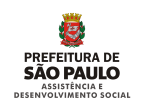 Após análise dos documentos da parceria descrita na inicial nos termos do artigo 133 da Instrução Normativa 03/SMADS/2018, com redação alterada pela IN 01/SMADS/2019, concluímos que:(     ) houve cumprimento das metas estabelecidas no Plano de Trabalho e não houve evidência de irregularidades(     ) houve cumprimento das metas estabelecidas no Plano de Trabalho, mas houve evidência de irregularidades, cabendo solicitar à OSC o Relatório Final de Execução Financeira(     ) houve descumprimento das metas estabelecidas no Plano de Trabalho e não houve evidência de irregularidades, cabendo solicitar à OSC o Relatório Final de Execução Financeira(    ) houve descumprimento das metas estabelecidas no Plano de Trabalho e houve evidência de irregularidades, cabendo solicitar à OSC o Relatório Final de Execução FinanceiraOUTRAS CONSIDERAÇÕES DO GESTOR DA PARCERIA_________________________________________________________________________________________________________________________________________________________________________________________________________________________________________________________________________________________________________________________________________________________________________________________________Frente ao exposto, somos pelo encaminhamento à Comissão de Monitoramento e Avaliação para deliberação sobre a Prestação de Contas Final. (só utilizar quando for assinalada a primeira alternativa)Data: ______/_______/_____________________________________________________Carimbo e assinatura do Gestor da ParceriaSASNOME DA OSCNOME FANTASIATIPOLOGIAEDITALNº PROCESSO DE CELEBRAÇÃONº TERMO DE COLABORAÇÃONOME DO GESTOR DA PARCERIARF DO GESTOR DA PARCERIADATA DE PUBLICAÇÃO NO DOC DA DESIGNAÇÃO DO GESTOR DA PARCERIAPERÍODO DO RELATÓRIO